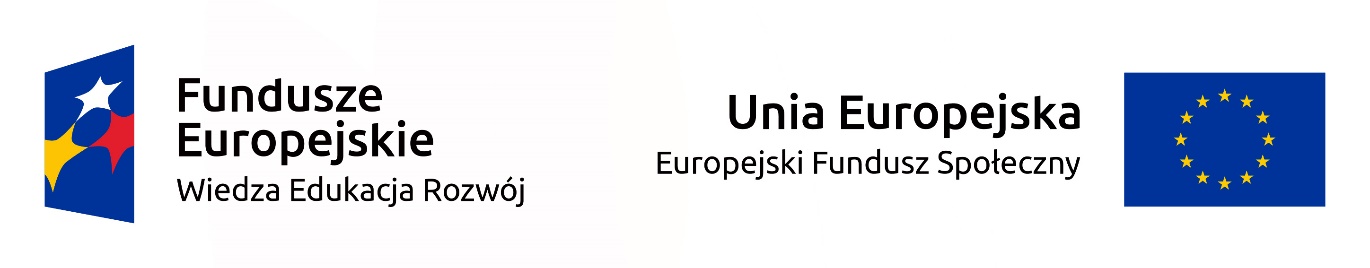 Zamówienie finansowane w ramach: Projektu „Elektronika dla branży automotive- POWR.03.01.00-00-T006/17Politechnika RzeszowskaDział Logistyki i Zamówień PublicznychAl. Powstańców Warszawy 1235-959 RzeszówPismo: NA/P/295/2018/6	 Rzeszów dnia: 2018-09-26O D P O W I E D Źna zapytania w sprawie SIWZSzanowni Państwo,Uprzejmie informujemy, iż w dniu 2018-09-25 do Zamawiającego wpłynęła prośba o wyjaśnienie zapisu specyfikacji istotnych warunków zamówienia, w postępowaniu prowadzonym na podstawie przepisów ustawy z dnia 29 stycznia 2004 roku Prawo Zamówień Publicznych (t.j. Dz. U. z 2017 r. poz. 1579 z późn. zm.) w trybie przetarg nieograniczony, na:Kompleksowe zorganizowanie oraz przeprowadzenie szkolenia  Prezentacja i wystąpienia publiczne dla studentów kierunku Elektronika i Telekomunikacja,Treść wspomnianej prośby jest następująca :Pytanie 1: Czy centrum szkoleniowe, w którym odbędzie się szkolenie może znajdować się w Rzeszowie?Odpowiedź 1: Zamawiający dopuszcza aby miejscem w którym będzie odbywać się szkolenie był Rzeszów. Pytanie 2:Czy wykonawca jest zobowiązany zapewnić laptopy dla uczestników szkolenia?Odpowiedź 2: Zgodnie z  zapisami SIWZ : Realizacja części praktycznej i teoretycznej szkolenia powinna odbyć się w dedykowanym ośrodku konferencyjno-szkoleniowym, wyposażonym w odpowiednie zaplecze, sale dydaktyczne (także z możliwością pracy przy komputerze np. typu laptop przez każdego uczestnika)...Pytanie 3:Czy doświadczenie trenera w prowadzeniu zajęć ze studentami na uczelni akademickiej w zakresie technik prezentacji to warunek konieczny? Z warunków udziału w postepowaniu to nie wynika, natomiast w formularzu ofertowym najmniejszy okres doświadczenia jaki można wskazać w tym zakresie to 1 rok. Czy zatem trener musi mieć doświadczenie w prowadzeniu zajęć ze studentami na uczelni akademickiej w zakresie technik prezentacji? Odpowiedź 3:Trener nie musi posiadać doświadczenia w prowadzeniu zajęć ze studentami na uczelni akademickiej w zakresie technik prezentacji.Tym samym Zamawiający informuje, że ulega zmianie formularz oferty. Zmawiający prosi o składanie ofert na formularzy oferty z dnia 26.09.2018r. Pytanie 4: W załączniku nr 1 wzór oferty na dostawy, pkt 1 podpunkt "d" została uwzględniona osobno cena wynajmu Sali konferencyjnej, czy możemy ten koszt zawrzeć w pkt 1 podpunkt "a" tego załącznika jakim jest koszt usługi szkoleniowej, a tym samym nie wpisując i uwzględniając go w podpunkcie d?Odpowiedź 4:Zamawiający wykreśla z formularza oferty załącznik nr 1 wycenę wynajmu sali konferencyjnej (podpunkt d) i prosi aby ten koszt uwzględnić w podpunkcie a tj. usługa szkoleniowa. Tym samym Zamawiający informuje, że ulega zmianie formularz oferty. Zmawiający prosi o składanie ofert na formularzy oferty z dnia 26.09.2018r. Zmianie ulega również wzór umowy z której  w &3 ust 3 zostaje wykreślony punkt d. Zmiany w umowie zostaną wprowadzone na etapie sporządzania właściwej umowy.Informujemy, że zgodnie z wymogiem art. 38 ust. 2 ustawy z dnia 29 stycznia 2004 roku Prawo Zamówień Publicznych (t.j. Dz. U. z 2017 r. poz. 1579 z późn. zm.), stanowisko Zamawiającego zostało rozesłane do wszystkich wykonawców, którym przekazano SIWZ.Zamawiający